  									Załącznik nr 7 do SWZ 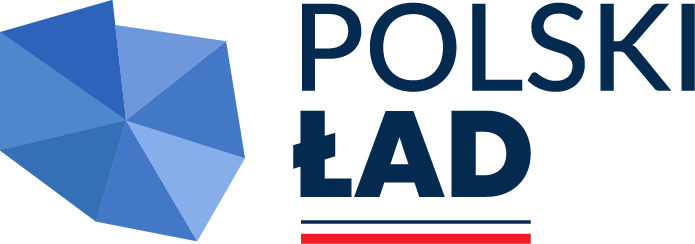 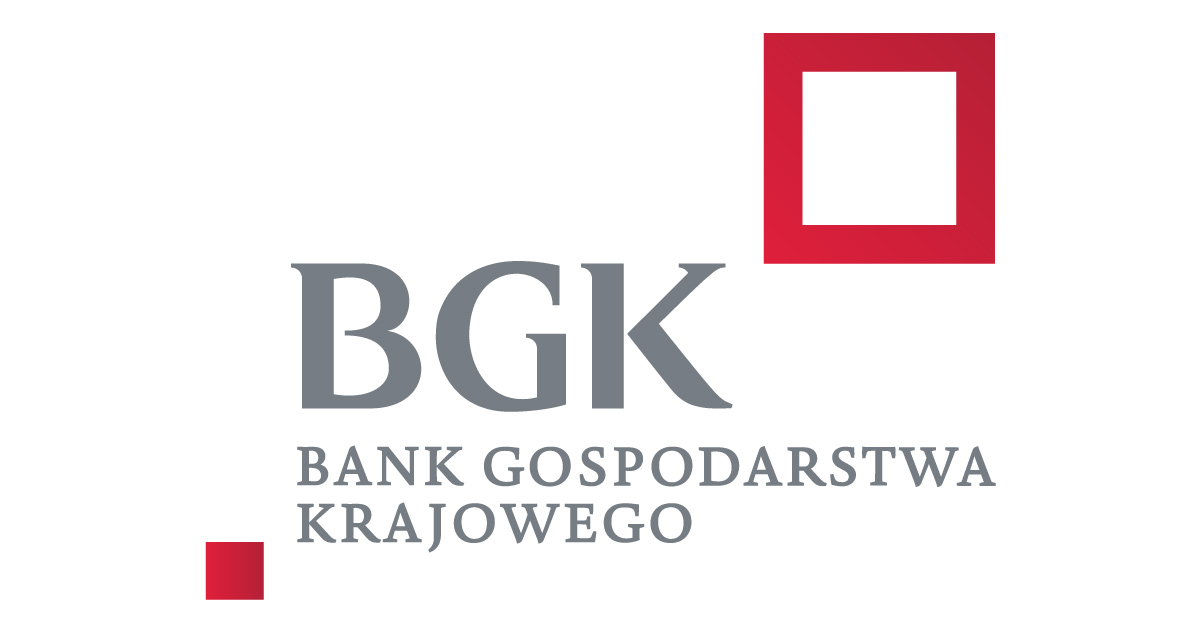 DOFINANSOWANIE INWESTYCJI Z RZĄDOWEGO FUNDUSZU POLSKI ŁAD:PROGRAM INWESTYCJI STRATEGICZNYCHUMOWA nr ……………………zawarta w dniu …………………… r. pomiędzy: Gminą Dąbie, z siedzibą przy Plac Mickiewicza 1, 62-660 Dąbie, NIP: 6662018485, REGON 311019071, zwaną dalej „Zamawiającym”, reprezentowaną przez Tomasza Ludwickiego – Burmistrza Miasta Dąbie przy kontrasygnacie Skarbnika  – Katarzyny Charuba.a …………………………z siedzibą w ……………………,posiadającą nr NIP………………, nr REGON ………………,zarejestrowaną w rejestrze przedsiębiorców prowadzonym przez Sąd Rejonowy w………………reprezentowaną w niniejszej umowie przez ………………………………… zwanym dalej „Wykonawcą” o następującej treści: § 1Przedmiot umowy1. Podstawą zawarcia niniejszej umowy jest wynik postępowania o udzielenie zamówienia publicznego, przeprowadzonego w trybie podstawowym, na podstawie art. 275 pkt 1 ustawy z dnia 11 września 2019 r. – Prawo zamówień publicznych (Dz.U. z 2021 r. poz.1129 z późn. zm.), dalej zwanej „ustawą Pzp” lub „ustawą". 2. Zamawiający zleca, a Wykonawca przyjmuje do wykonania zadanie pn.: „Budowa stacji uzdatniania wody w m. Dąbie w trybie zaprojektuj i wybuduj” zgodnie z wymaganiami określonymi przez Zamawiającego w SWZ, na warunkach wskazanych w ofercie z dnia ………………… 3. Szczegółowy opis przedmiotu umowy, a w tym technologii  robót i zakres ich wykonania  określony  został w programach funkcjonalno użytkowych, stanowiących załączniki do specyfikacji warunków zamówienia. 4. Wykonawca zobowiązuje się do wykonania przedmiotu umowy zgodnie z SWZ, złożoną ofertą oraz programami funkcjonalno użytkowymi, zasadami wiedzy technicznej i sztuki budowlanej, obowiązującymi przepisami i polskimi normami, z należytą starannością z zapewnieniem bezpieczeństwa, dobrej jakości i właściwej organizacji, przez osoby posiadające wymagane kwalifikacje i uprawnienia. 5. Przedmiot umowy, w ramach wynagrodzenia określonego w §5 umowy, obejmuje również wszystkie prace i obowiązki Wykonawcy nie wymienione w programach funkcjonalno użytkowych, a niezbędne do właściwego, wymaganego przez obowiązujące przepisy techniczno-budowlane, normy i zasady wiedzy budowlanej, do wykonania zadania. 6. Zamawiający i Wykonawca wybrany w postępowaniu o udzielenie zamówienia zobowiązani są współdziałać przy wykonaniu umowy w sprawie zamówienia publicznego, w celu należytej realizacji zamówienia. 7. Wykonawca oświadcza, że zapoznał się z placem budowy oraz programami funkcjonalno użytkowymi i uznaje ją za wystarczającą podstawę do realizacji przedmiotu niniejszej umowy. 8. Zadanie realizowane jest w ramach operacji dofinansowanej z Rządowego Funduszu Polski Ład: Program Inwestycji Strategicznych i podlegającej wymogom wynikającym z regulaminu oraz zasad programu, w trybie powyżej 12 miesięcy. 9. Wykonawca oświadcza, że jest świadomy ryzyk kontraktowych, w tym związanych z pochodzeniem środków, w szczególności trwałości zasad rozliczenia umowy. 10. Wykonawca oświadcza, że posiada niezbędne zasoby techniczne, personalne oraz finansowe, niezbędne do realizacji inwestycji w części niepokrytej z zaliczki wkładem własnym Zamawiającego, na czas poprzedzający wypłatę Wynagrodzenia z promesy. § 2Termin wykonania1. Termin rozpoczęcia realizacji przedmiotu umowy: od dnia protokolarnego przekazania terenu budowy. 2. Protokolarne przekazanie terenu budowy nastąpi w terminie do 14 dni od dnia podpisania umowy. 3. Termin zakończenia realizacji zamówienia: do …………. tygodni od dnia podpisania umowy.4. Zadanie realizowane jest w ramach Rządowego Funduszu Polski Ład: Program Inwestycji Strategicznych, w trybie powyżej 12 miesięcy.§ 3Obowiązki ZamawiającegoDo obowiązków Zamawiającego należy: 1) wprowadzenie i protokolarne przekazanie Wykonawcy placu budowy, 2) zapewnienie na swój koszt nadzoru autorskiego i inwestorskiego, 3) odebranie przedmiotu Umowy po sprawdzeniu jego należytego wykonania, 4) terminowa zapłata wynagrodzenia określonego w § 5 niniejszej umowy. § 4Obowiązki WykonawcyDo obowiązków Wykonawcy należy: 1) Wykonanie dokumentacji projektowej dla robót budowlanych stanowiących przedmiot niniejszej umowy w oparciu o programy funkcjonalno użytkowe oraz zgodnie z obowiązującymi przepisami prawa i zasadami wiedzy technicznej; uzyskanie wymaganych prawem pozwoleń, zezwoleń, względnie dokona odpowiednich zgłoszeń w związku z realizacją Umowy;2) Wykonanie robót budowlanych stanowiących przedmiot niniejszej umowy w oparciu o programy funkcjonalno użytkowe, opracowaną przez Wykonawcę dokumentację projektową oraz zgodnie z obowiązującymi przepisami prawa i zasadami wiedzy technicznej, a także zaleceniami inspektora nadzoru inwestorskiego nie wykraczającymi poza zakres przedmiotu zamówienia; 3) wykonanie robót budowlanych obejmujących wszelkie prace potrzebne do wypełnienia wymagań Zamawiającego wynikających z SWZ i wynikających z niniejszej umowy oraz wszystkie prace, nawet nie wspomniane w umowie, które są konieczne dla stabilności, ukończenia, czy bezpiecznego i właściwego korzystania z przedmiotu umowy; 4) przejęcie placu budowy od Zamawiającego i ponoszenie pełnej odpowiedzialności z chwilą jego przejęcia; 5) opracowanie w terminie 14 dni od dnia podpisania umowy i przedstawienie go Zamawiającemu do akceptacji, szczegółowego harmonogramu rzeczowo – finansowo – terminowego realizacji zamówienia i w razie potrzeby jego aktualizowanie. 6) dostarczenie wszystkich materiałów i urządzeń niezbędnych do wykonania przedmiotu umowy; 7) zabezpieczenie i oznakowanie terenu robót przez cały okres trwania realizacji przedmiotu umowy, 8) opracowanie zmiany organizacji ruchu na czas trwania robót oraz dokonywania wszelkich uzgodnień i zgłoszeń związanych z zajętością pasa drogowego, wdrożeniem usuwania kolizji z sieciami telekomunikacyjnymi, energetycznymi itp. i ponoszenie wszelkich opłat z tym związanych; 9) wykonanie przedmiotu umowy z materiałów odpowiadających wymaganiom określonym w art.10 ustawy z dnia 7 lipca 1994 r. Prawo budowlane, okazania, na każde żądanie Zamawiającego lub Inspektora nadzoru inwestorskiego, certyfikatów zgodności z polską normą lub aprobatą techniczną każdego używanego na budowie wyrobu; 10) zapewnienie na własny koszt transportu odpadów do miejsc ich wykorzystania lub utylizacji, łącznie z kosztami utylizacji; 11) przestrzeganie w zakresie wytwarzania odpadów przepisów prawnych wynikających z następujących ustaw z uwzględnieniem ewentualnych zmian stanu prawnego: a) ustawy z dnia 27.04.2001 r. Prawo ochrony środowiska, b) ustawy z dnia 14.12.2012 r. o odpadach; 12) ponoszenie pełnej odpowiedzialności za stan i przestrzeganie przepisów bhp, ochronę p.poż. i dozór mienia na terenie robót, jak i za wszelkie szkody powstałe w trakcie trwania robót na części obiektu i terenie przyjętym od Zamawiającego lub mających związek z prowadzonymi robotami; 13) terminowe wykonanie i przekazanie do eksploatacji przedmiotu umowy oraz oświadczenia, że roboty ukończone przez niego są całkowicie zgodne z umową i odpowiadają potrzebom, dla których są przewidziane według umowy; 14) zapewnienia na własny koszt, na czas wykonywania robót, wszystkich niezbędnych mediów; 15) zorganizowania i zapewnienia właściwych warunków socjalnych dla osób realizujących w jego imieniu przedmiot umowy, we własnym zakresie i na własny koszt; 16) ponoszenie pełnej odpowiedzialności za bezpieczeństwo wszelkich działań prowadzonych na terenie robót i poza nim, a związanych z wykonaniem przedmiotu umowy; 17) ponoszenie pełnej odpowiedzialności za szkody oraz następstwa nieszczęśliwych wypadków pracowników i osób trzecich, powstałe w związku z prowadzonymi robotami, w tym także ruchem pojazdów; 18) dostarczanie niezbędnych dokumentów potwierdzających parametry techniczne oraz wymagane normy stosowanych materiałów i urządzeń w tym np. wyników oraz protokołów badań, sprawozdań i prób dotyczących realizowanego przedmiotu niniejszej umowy; 19) zabezpieczenie instalacji, urządzeń i obiektów oraz drzew na terenie robót i w jej bezpośrednim otoczeniu, przed ich zniszczeniem lub uszkodzeniem w trakcie wykonywania robót; przestrzeganie w tym zakresie przepisów ustawy o ochronie środowiska; 20) dbanie o porządek na terenie robót oraz utrzymywanie terenu robót w należytym stanie i porządku oraz w stanie wolnym od przeszkód komunikacyjnych; 21) uporządkowanie terenu budowy po zakończeniu robót i przywrócenie do stanu pierwotnego terenów sąsiednich, zajętych lub użytkowanych przez Wykonawcę, w tym dokonania na własny koszt, odtworzenia, renowacji zniszczonych lub uszkodzonych w wyniku prowadzonych prac obiektów, dróg, nawierzchni lub instalacji oraz likwidacja zaplecza budowy; 22) kompletowanie w trakcie realizacji robót wszelkiej dokumentacji zgodnie z przepisami Prawa budowlanego oraz przygotowanie do odbioru częściowego i końcowego kompletu protokołów niezbędnych przy odbiorze; 23) usunięcie wszelkich wad i usterek stwierdzonych przez nadzór inwestorski w trakcie trwania robót w terminie nie dłuższym niż termin technicznie uzasadniony i konieczny do ich usunięcia, wyznaczonym przez Zamawiającego. Termin ten nie może mieć wpływu na wydłużenie terminu, o którym mowa w § 2 niniejszej umowy; 24) ponoszenie wyłącznej odpowiedzialności za wszelkie szkody będące następstwem niewykonania lub nienależytego wykonania przedmiotu umowy, które to szkody Wykonawca zobowiązuje się pokryć w pełnej wysokości; 25) ponoszenie odpowiedzialności w zakresie uszkodzenia lub zniszczenia mienia będącego własnością osób trzecich, w tym instalacji i innych urządzeń, będących wynikiem prowadzonych robót w ramach niniejszej umowy, lub mających z nimi związek; 26) posiadanie ważnej polisy ubezpieczeniowej (kontraktowej) zawartej na potrzeby przedmiotowej inwestycji przez cały okres realizacji umowy w zakresie prowadzonej działalności, związanej z przedmiotem umowy na wartość wynikającą z podpisanej umowy. Wykonawca zobowiązany jest do przedłożenia polisy ubezpieczeniowej oraz potwierdzenia jej opłacenia Zamawiającemu w terminie 7 dni od dnia podpisania umowy. 27) niezwłoczne informowanie Zamawiającego o problemach technicznych lub okolicznościach, które mogą wpłynąć na jakość robót lub termin zakończenia robót; 28) zapewnienie we własnym zakresie i na własny koszt pełnej obsługi geodezyjnej, geologicznej i archeologicznej koniecznej dla wykonania przedmiotu umowy. 2. Do pozostałych obowiązków Wykonawcy należy: 1) zapewnienie wykonania i kierowania robotami objętymi umową przez osoby posiadające stosowne kwalifikacje zawodowe i uprawnienia budowlane; 2) udział w radach budowy lub naradach roboczych na każde wezwanie Zamawiającego; 3) przestrzeganie zapisów umowy dotyczących Podwykonawców, w tym dostarczenie Zamawiającemu protokołów odbioru robót wykonanych przez Podwykonawców; 4) zapewnienie prowadzenia dziennika budowy przez kierownika budowy; 5) dostarczenie Zamawiającemu dokumentów o których mowa w §6 ust. 3. 3. Obowiązki określone w niniejszym paragrafie obowiązują również w okresie usuwania wad i usterek ujawnionych w okresie rękojmi za wady i gwarancji, aż do protokolarnego stwierdzenia usunięcia wad przez Zamawiającego. 3. Wykonawca w okresie obowiązywania umowy, w tym również w okresie gwarancji i rękojmi oraz niezakończonych rozliczeń z niej wynikających, jest zobowiązany do informowania Zamawiającego o zmianie formy prawnej prowadzonej działalności gospodarczej, o wszczęciu postępowania układowego bądź upadłościowego, a także o zmianie adresu siedziby firmy, zmianie adresu zamieszkania jej właściciela pod rygorem skutków prawnych wynikających z zaniechania oraz uznania za doręczoną korespondencję kierowaną na ostatni adres podany przez Wykonawcę. § 5WynagrodzenieZa wykonanie przedmiotu umowy, określonego w §1 niniejszej Umowy, strony ustalają wynagrodzenie ryczałtowe, obejmujące zakres robót wynikający ze Specyfikacji Warunków Zamówienia, ustalone na podstawie oferty Wykonawcy:▪ netto ……………. zł ▪ podatek VAT w wysokości ………… %, tj. ……………. zł ▪ brutto ………………..… zł (słownie złotych: ……………………..….). 3. Ustala się, że wynagrodzenie Wykonawcy uwzględnia wszystkie obowiązujące w Polsce podatki oraz opłaty celne i inne opłaty związane z wykonywaniem przedmiotu umowy. 4. Zapłata wynagrodzenia dokonywana będzie w walucie polskiej. 5. Cena netto z oferty Wykonawcy są niezmienna przez czas trwania umowy, uwzględniają w swej wartości wzrost cen w okresie realizacji przedmiotu umowy oraz wszelkie koszty związane z realizacją zamówienia.6. Zapłata wynagrodzenia Wykonawcy będzie dokonywana w walucie polskiej i wszystkie płatności będą dokonywane w tej walucie (art. 358 § 1 KC). § 6Rozliczenie1. Wynagrodzenie Wykonawcy, o którym mowa w § 5 ust. 1, zostanie wypłacone zgodnie z warunkami wypłat dofinansowania z Programu Rządowy Fundusz Polski Ład: Program Inwestycji Strategicznych. Wypłata wynagrodzenia wykonawcy odbywać się będzie wg poniższych zasad: • I płatność (Transza zerowa) - w kwocie nie mniejszej niż 5% wynagrodzenia lub maksymalnie do wysokości udziału własnego Gminy, kolejne wypłaty wynagrodzenia będą ze środków pochodzących z Programu wg niżej wymienionych zasad: • I transza – w wysokości nie wyżej niż 50% po zakończeniu wydzielonego etapu prac • II transza – w wysokości pozostałej do zapłaty kwoty wynagrodzenia, po zakończeniu przedmiotu zamówienia (realizacji inwestycji) 2. Podstawą do wystawienia faktury częściowej/końcowej jest podpisany przez Zamawiającego, Inspektora Nadzoru, Kierownika Budowy, Wykonawcę, protokół częściowego/końcowego odbioru robót. 3. Warunkiem zapłaty faktury częściowej/końcowej jest przedstawienie Zamawiającemu: 1) Oświadczenia Wykonawcy o braku zaległości finansowych w zapłacie wynagrodzenia należnego Podwykonawcom z tytułu umów o podwykonawstwo, o których mowa w §13 niniejszej umowy, wobec jakichkolwiek, zgłoszonych Podwykonawców, podpisane przez osoby upoważnione do reprezentowania Wykonawcy lub o realizacji przedmiotowego zadania bez udziału Podwykonawców; 2) Oświadczenia wszystkich, zgłoszonych Podwykonawców o braku wymagalnych roszczeń finansowych wobec Wykonawcy z tytułu umów o podwykonawstwo, o których mowa w §13 niniejszej umowy, podpisane przez osoby upoważnione do reprezentowania Podwykonawcy; 4. W przypadku powierzenia przez Wykonawcę części zamówienia Podwykonawcom, faktury Wykonawcy za wykonanie przedmiotu umowy zostaną opłacone, pod warunkiem przedłożenia przez Wykonawcę dokumentów potwierdzających uregulowanie zobowiązań Wykonawcy wobec Podwykonawcy i dalszych Podwykonawców, w szczególności pisemnego oświadczenia Podwykonawcy i dalszych Podwykonawców. Wstrzymanie przez Zamawiającego zapłaty do czasu wypełnienia przez Wykonawcę wymagań, o których mowa powyżej, nie jest traktowane jako opóźnienie Zamawiającego w zapłacie należnego wynagrodzenia i w takim przypadku nie będą naliczane za ten okres odsetki za opóźnienie w wysokości odsetek ustawowych. Zamawiający jest uprawniony do żądania i uzyskania od Wykonawcy niezwłocznie wyjaśnień w przypadku wątpliwości dotyczących dokumentów i oświadczeń dotyczących rozliczeń z Podwykonawcami i dalszymi Podwykonawcami. 5. Zamawiający będzie miał prawo wglądu w każdym momencie do dokumentacji finansowej Wykonawcy dotyczącej rozliczeń z Podwykonawcami i dalszymi Podwykonawcami poprzez otrzymanie potwierdzonych dokumentów o dokonanych płatnościach m.in. potwierdzenie przelewu, kwestionariusz przyjęcia gotówki. 6. Zamawiającemu przysługuje prawo do zatrzymania części wynagrodzenia umownego Wykonawcy ze złożonej przez niego faktury w części odpowiadającej wartości wykonanych przez Podwykonawców robót, w przypadku niedostarczenia oświadczeń przez Wykonawcę od Podwykonawców i dalszych Podwykonawców o otrzymaniu kwot należnych im z tytułu umowy z Wykonawcą. 7. Należność z tytułu faktury będą płatna przez Zamawiającego przelewem na konto Wykonawcy. 8. Zamawiający zapłaci wynagrodzenie Wykonawcy w terminie nie dłuższym niż 30 dni od dnia odbioru częściowego/końcowego inwestycji przez Zamawiającego, na podstawie prawidłowo wystawionej faktury. 9. Wykonawca nie może bez pisemnej zgody Zamawiającego przenieść wierzytelności wynikających z umowy na osobę trzecią. 10. W przypadku otrzymania faktury nieprawidłowej albo niezgodnej z umową Zamawiającemu przysługuje prawo odmowy jej zapłaty do czasu otrzymania przez Zamawiającego faktury korygującej. 11. Dołączone do faktury zestawienie wartości wykonanych robót (zestawienie zbiorcze) musi być sprawdzone przez Inspektora Nadzoru i zatwierdzone przez przedstawiciela Zamawiającego. 12. Fakturę należy wystawić na: Gminę Dąbie, Plac Mickiewicza 1, 62-660 Dąbie, NIP: 6662018485. 13. Faktura za prace stanowiące przedmiot umowy będzie płatna przelewem na rachunek bankowy wskazany przez Wykonawcę na fakturze. 14. Zamawiający może potrącić każdą swoją wierzytelność wynikającą z niniejszej umowy lub związaną z wykonywaniem niniejszej umowy, należną od Wykonawcy, z wierzytelnością należną Wykonawcy od Zamawiającego, o ile obie wierzytelności są wymagane (tj. upłynął termin ich płatności), na co Wykonawca wyraża zgodę. Wskutek potrącenia, obie wierzytelności umarzają się nawzajem do wysokości wierzytelności niższej. Potrącenia dokonuje się przez oświadczenie Zamawiającego złożone Wykonawcy. Oświadczenie ma moc wsteczną od chwili, kiedy potrącenie stało się możliwe. Wzajemne regulowanie zobowiązań przez Strony umowy, czy też dokonanie skutecznego potrącenia przez Zamawiającego, nie zwalnia Wykonawcy z obowiązku wykonania i zakończenia przedmiotu umowy, o którym mowa w §1 niniejszej umowy, a także z pozostałych obowiązków Wykonawcy wynikających z postanowień niniejszej umowy. 15. Za datę zapłaty strony uważają dzień obciążenia rachunku Zamawiającego. 16. Wykonawca nie może, bez pisemnej zgody Zamawiającego, przenieść jakiejkolwiek wierzytelności wynikającej z niniejszej umowy na osobę trzecią. § 7Odbiory1. Strony ustalają, że będą stosowane następujące rodzaje odbiorów robót: 1) odbiory robót zanikających i ulegających zakryciu, 2) odbiory częściowe i odbiór końcowy, 3) odbiór gwarancyjny przed upływem okresu gwarancji i rękojmi. 2. Przedmiotem odbioru końcowego jest wykonanie robót budowlanych objętych niniejszą umową, potwierdzone protokołem końcowego odbioru robót.  3. Wykonawca zobowiązany jest zgłaszać wykonane roboty zanikające lub ulegające zakryciu do odbioru. Zgłoszenie gotowości do odbioru polegać będzie na wpisie do dziennika budowy i jednoczesnym zawiadomieniu Zamawiającego oraz Inspektora nadzoru inwestorskiego. Odbiory nastąpią w terminie nie dłuższym niż 5 dni od ich zgłoszenia do odbioru i dokonywane będą protokolarnie przez Inspektora nadzoru inwestorskiego z udziałem przedstawiciela Zamawiającego, Kierownika robót oraz przedstawiciela Wykonawcy. 4. Wykonawca zgłosi Zamawiającemu gotowość do odbioru częściowego/końcowego robót pisemnie, bezpośrednio w siedzibie Zamawiającego przed upływem terminu końcowego realizacji umowy. 5. Podstawą zgłoszenia przez Wykonawcę gotowości do odbioru częściowego/końcowego będzie faktyczne wykonanie robót, potwierdzone wpisem do dziennika budowy przez inspektora nadzoru inwestorskiego. 6. Wraz ze zgłoszeniem do odbioru końcowego robót Wykonawca przekaże Zamawiającemu następujące dokumenty: 1) dokumentację powykonawczą, opisaną i skompletowaną w 1 egzemplarzu, w tym mapę z geodezyjnej inwentaryzacji Powykonawczej w 2-óch egzemplarzach, 2) wymagane dokumenty, protokoły i zaświadczenia z przeprowadzonych prób i sprawdzeń, 3) oświadczenie kierownika budowy/robót o zgodności wykonania robót z dokumentacją projektową oraz obowiązującymi przepisami i normami, 4) dokumenty (atesty, certyfikaty) potwierdzające, że wbudowane wyroby budowlane są zgodne z art. 10 ustawy Prawo budowlane, potwierdzone za zgodność z oryginałem przez Wykonawcę, 7. Zamawiający rozpocznie czynności odbioru w terminie do 7 dni roboczych, licząc od daty zgłoszenia przez Wykonawcę gotowości do odbioru, zawiadamiając Wykonawcę o terminie odbioru. 8. Po dokonaniu czynności odbioru końcowego zostanie sporządzony protokół odbioru końcowego, w którym w przypadku bezusterkowego odbioru stwierdza, że datą zakończenia robót jest data wskazana w zgłoszeniu gotowości do odbioru przez Wykonawcę. Termin podpisania protokołu przez obie strony jest terminem zakończenia odbioru końcowego. 9. W przypadku stwierdzenia w trakcie odbioru wad lub usterek, Zamawiający może odmówić odbioru do czasu ich usunięcia przez Wykonawcę, który usunie je na własny koszt. Odmowa odbioru przedmiotu umowy stanowi o niewykonaniu jego w terminie, co upoważnia Zamawiającego do naliczania kar umownych zgodnie z § 12 ust. 1 pkt. 2. 10. W przypadku stwierdzenia podczas odbioru wad nie nadających się do usunięcia Zamawiający może: 1) obniżyć odpowiednio wynagrodzenie, jeżeli wady te umożliwiają użytkowanie przedmiotu umowy, 2) odstąpić od umowy albo żądać wykonania przedmiotu odbioru po raz drugi, jeżeli wady te uniemożliwiają użytkowanie przedmiotu umowy lub jego parametry odbiegają od parametrów w projekcie wykonawczym oraz z zakresu oferty Wykonawcy. 11. Zamawiający może dokonać warunkowego odbioru przedmiotu umowy w sytuacji, gdy stwierdzone wady są nieistotne. W takim wypadku Wykonawca usunie je w wyznaczonym w protokole przez Zamawiającego terminie. 12. W razie nie usunięcia przez Wykonawcę w ustalonym terminie wad i usterek stwierdzonych przy odbiorze końcowym, w okresie gwarancji oraz przy przeglądzie gwarancyjnym, Zamawiający jest upoważniony do ich usunięcia przez podmiot trzeci na koszt Wykonawcy. Koszt usunięcia wad stwierdzonych przy odbiorze końcowym może zostać pokryty z zabezpieczenia należytego wykonania umowy. 13. Wszelkie czynności podczas dokonywania odbioru jak i terminy wyznaczone na usunięcie usterek i wad będą zawarte w protokole odbioru podpisanym przez upoważnionych przedstawicieli Zamawiającego i Wykonawcy. 14. Wykonawca jest odpowiedzialny względem Zamawiającego jeżeli wykonane roboty mają wady zmniejszające ich wartość lub użyteczność. Wykonawca jest odpowiedzialny z tytułu rękojmi za wady fizyczne robót, istniejące w czasie odbioru oraz za wady ujawnione i powstałe po odbiorze, lecz z przyczyn tkwiących w wadliwym wykonaniu robót, bądź w zastosowaniu wadliwych materiałów. 15. Jeżeli po ostatecznym odbiorze robót, w czasie trwania gwarancji zostaną wykryte wady, Zamawiający pisemnie zawiadamia Wykonawcę, wyznaczając termin na zasadach określonych w § 8 na jej usunięcie. Usunięcie wady potwierdza się protokolarnie przez obie Strony. 16. Po protokolarnym odbiorze końcowym robót, rozpoczynają swój bieg terminy na zwrot zabezpieczenia należytego wykonania umowy, o którym mowa w §9 niniejszej umowy, oraz terminy rękojmi i gwarancji. § 8Gwarancja i rękojmia1. Wykonawca jest w pełni odpowiedzialny wobec Zamawiającego za wady w wykonanym przedmiocie umowy, polegające na niezgodności wykonanych robót lub wybudowanych obiektów z umową. Okres rękojmi za wady wynosi …………. miesięcy. Rękojmia za wady obejmuje oprócz robót budowlanych również materiały użyte do wykonania umowy. 2. Niezależnie od uprawnień z tytułu rękojmi, Wykonawca udziela Zamawiającemu gwarancji jakości na wykonany przedmiot umowy (w tym roboty budowlane, materiały użyte do jego wykonania), na okres ………… miesięcy licząc od dnia podpisania protokołu odbioru końcowego przedmiotu umowy, na warunkach określonych poniżej, za wyjątkiem wbudowanych elementów, na które ich producenci udzielili dłuższego okresu gwarancji (wówczas wg gwarancji producenta). Niniejsza umowa i zawarte w ofercie oświadczenie Wykonawcy o udzieleniu gwarancji stanowią dokument gwarancyjny. 3. Wykonawca zapewnia, że wykonany w ramach umowy przedmiot umowy, będzie przez cały okres rękojmi oraz gwarancji w pełni przydatny do korzystania z niego i nie będzie miał ubytków, wad lub innych uszkodzeń utrudniających lub uniemożliwiających bezpieczne użytkowanie oraz będzie spełniał swoją funkcję. 4. Wykonawca ponosi pełną odpowiedzialność z tytułu gwarancji oraz rękojmi za wady fizyczne zmniejszające wartość użytkową i techniczną wykonanych robót i materiałów. 5. W przypadku zażądania przez Zamawiającego usunięcia wad Wykonawca zobowiązany jest do ich nieodpłatnego usunięcia w terminie 7 dni od dnia zgłoszenia wad, chyba że strony na piśmie ustalą inny termin jej usunięcia. W sytuacji, gdy wady stwarzają niebezpieczeństwo dla ludzi, Wykonawca zobowiązany jest przystąpić do usunięcia wad w terminie 24 godzin od daty ich zgłoszenia. O charakterze wady decyduje Zamawiający, który przy zgłoszeniu danej wady jest zobowiązany poinformować Wykonawcę, czy wada ta stwarza niebezpieczeństwo dla ludzi. W przypadku wady stwarzającej niebezpieczeństwo dla ludzi, której usunięcie (wykonanie naprawy) ze względów technicznych/technologicznych w terminie nie będzie możliwe, Wykonawca niezwłocznie w terminie do 24 godzin dokona zabezpieczenia wskazanej wady/usterki. Wykonawca dokona naprawy takiej wady niezwłocznie w terminie uzasadnionym względami technicznymi / technologicznymi. 6. W przypadku usunięcia przez Wykonawcę istotnej wady lub wykonania wadliwej części robót na nowo, termin gwarancji biegnie na nowo od chwili usunięcia istotnej wady lub wykonania wadliwej części robót. W innych wypadkach termin gwarancji ulega przedłużeniu o czas potrzebny na usunięcie wady. 7. W przypadku nieusunięcia wady w terminie wskazanym w ust.5 niniejszego paragrafu (w trakcie obowiązywania rękojmi oraz gwarancji), niezależnie od uprawnień z art.560 §1 KC, Zamawiający ma prawo zlecić usunięcie wady osobie trzeciej na koszt i ryzyko Wykonawcy. Kosztami usuwania wad zostanie obciążony Wykonawca lub będą pokrywane z kwoty będącej zabezpieczeniem należytego wykonania umowy. Przed powierzeniem usunięcia wady podmiotowi trzeciemu, Zamawiający wyznaczy Wykonawcy dodatkowy termin do jej usunięcia. 8. W ramach gwarancji Wykonawca zobowiązuje się do dokonywania nieodpłatnych napraw przedmiotu umowy do końca okresu jej obowiązywania. Koszty napraw oraz materiałów użytych do ich wykonania ponosi Wykonawca. § 9Zabezpieczenie należytego wykonania umowy1. Wykonawca wniósł zabezpieczenie należytego wykonania umowy w wysokości 5 % ceny oferty brutto, co stanowi kwotę w wysokości: ……………… zł (słownie złotych: ………… 00/100). 2. Zabezpieczenie zostało wniesione przed zawarciem umowy w formie: ………………………… 3. W trakcie realizacji umowy Wykonawca może dokonać zmiany formy zabezpieczenia na jedną lub kilka form, o których mowa w Rozdziale XXI SWZ. Zmiana formy zabezpieczenia musi być dokonana z zachowaniem ciągłości zabezpieczenia i bez zmiany jego wartości. 4. Zwrot zabezpieczenia nastąpi zgodnie z art. 453 Prawa zamówień publicznych. Kwota pozostawiona na zabezpieczenie roszczeń z tytułu rękojmi za wady lub gwarancji wynosi 30% wartości zabezpieczenia. 5. W przypadku nienależytego wykonania zamówienia zabezpieczenie wraz z powstałymi odsetkami staje się własnością Zamawiającego i będzie wykorzystane do zgodnego z umową wykonania robót i do pokrycia roszczeń z tytułu rękojmi za wykonane roboty. § 10Odstąpienie od umowy1. Zamawiającemu przysługuje prawo do odstąpienia od umowy w przypadku gdy: 1) poweźmie wiadomość o zaistnieniu istotnej zmiany okoliczności powodującej, że wykonanie umowy nie leży w interesie publicznym, czego nie można było przewidzieć w chwili zawarcia umowy, lub dalsze wykonywanie umowy może zagrozić podstawowemu interesowi bezpieczeństwa państwa lub bezpieczeństwu publicznemu, 2) jeżeli zostanie wydany nakaz zajęcia majątku Wykonawcy, 3) jeżeli Wykonawca nie rozpoczął w terminie 14 dni od dnia protokolarnego przekazania placu budowy robót bez uzasadnionych przyczyn oraz nie kontynuuje ich pomimo pisemnego wezwania przez Zamawiającego, 4) jeżeli Wykonawca przerwał realizację robót i przerwa ta trwa dłużej niż 14 dni, 2. Wykonawcy przysługuje prawo odstąpienia od umowy, jeżeli:1) Zamawiający nie wywiązuje się z obowiązku zapłaty faktur mimo dodatkowego wezwania w terminie 30 dni od upływu terminu na zapłatę faktur, określonego w niniejszej umowie,2) Zamawiający odmawia bez uzasadnionej przyczyny odbioru robót lub odmawia podpisania protokołu odbioru robót, 3) Zamawiający zawiadomi Wykonawcę, iż z powodu zaistnienia uprzednio nieprzewidzianych okoliczności nie będzie mógł spełnić swoich zobowiązań umownych wobec Wykonawcy. 3. Jeżeli Wykonawca wykonuje roboty, w sposób wadliwy lub sprzeczny z umową, Zamawiający może wezwać go do zmiany sposobu wykonania i wyznaczyć w tym celu odpowiedni termin. Po bezskutecznym upływie wyznaczonego terminu – zgodnie z przepisami Kodeksu cywilnego, Zamawiający może od umowy odstąpić lub powierzyć dalsze wykonanie robót innemu podmiotowi na koszt Wykonawcy. 4. Oświadczenie o odstąpieniu od umowy z przyczyn, o których mowa w ust. 1 i 2 powinno zostać złożone w terminie 30 dni od daty powzięcia wiadomości o okolicznościach uzasadniających odstąpienie od umowy. 5. Odstąpienie od umowy określone w ust. 1 pkt. 2-4, pkt 5 lit. a-b i ust. 2 nastąpi z winy Wykonawcy. 6. Odstąpienie od umowy winno nastąpić w formie pisemnej pod rygorem nieważności takiego oświadczenia i powinno zawierać uzasadnienie. 7. W przypadku odstąpienia od umowy przez Wykonawcę lub Zamawiającego strony obciążają następujące obowiązki szczegółowe: 1) w terminie 14 dni od daty odstąpienia od umowy Wykonawca przy udziale Zamawiającego sporządzi szczegółowy protokół, w którym dokona inwentaryzacji robót w toku, wg stanu na dzień odstąpienia, 2) Wykonawca zabezpieczy przerwane roboty w zakresie obustronnie uzgodnionym na koszt tej strony, z której winy nastąpiło odstąpienie od umowy, 3) Wykonawca sporządzi wykaz tych materiałów, konstrukcji lub urządzeń, które nie mogą być wykorzystane przez Wykonawcę do realizacji innych robót, nieobjętych niniejszą umową, jeżeli odstąpienie od umowy nastąpiło z przyczyn niezależnych od niego, 4) Wykonawca zgłosi do dokonania przez Zamawiającego odbioru robót przerwanych oraz robót zabezpieczających, 5) Wykonawca niezwłocznie, najpóźniej w terminie 14 dni od zaistniałej sytuacji, usunie z terenu budowy urządzenia przez niego dostarczone lub wniesione. 8. Zamawiający w razie odstąpienia od umowy przez którąkolwiek ze Stron, zobowiązany jest do: 1) dokonania odbioru robót przerwanych oraz zapłaty wynagrodzenia za roboty, które zostały wykonane do dnia odstąpienia, 2) rozliczenia się z Wykonawcą z tytułu nierozliczonych w inny sposób kosztów budowy obiektów zaplecza, urządzeń związanych z zagospodarowaniem i uzbrojeniem terenu budowy, chyba że Wykonawca wyrazi zgodę na przejęcie tych obiektów i urządzeń, 3) przejęcia od Wykonawcy pod swój dozór terenu budowy. § 11Zmiany umowy1. Z zastrzeżeniem przypadków określonych w art. 455 ustawy Prawo zamówień publicznych Zamawiający dopuszcza możliwość zmian umowy w stosunku do treści oferty, na podstawie, której dokonano wyboru Wykonawcy w następujących przypadkach: 1) Uzasadnionym przedłużeniu terminu realizacji umowy w razie wystąpienia: a) warunków atmosferycznych uniemożliwiających prawidłowe wykonanie robót stanowiących przedmiot umowy zgodnie z technologią właściwą do ich wykonania, wynikającą z norm, technologii wykonania robót, opracowań techniczno-budowlanych lub innych przepisów prawa, określających warunki atmosferyczne wymagane do prawidłowego wykonania tych robót, jeżeli konieczność wykonania prac w tym okresie nie jest następstwem okoliczności, za które odpowiedzialność ponosi Wykonawca. W takim wypadku termin wykonania umowy może ulec przedłużeniu odpowiednio o ilość dni, w których wystąpiły warunki atmosferyczne uniemożliwiające prawidłowe wykonanie robót stanowiących przedmiot umowy, b) konieczności zlecenia robót dodatkowych lub zamiennych, c) sytuacji niemożliwej do przewidzenia w chwili zawarcia umowy, a mającej wpływ na realizację robót, d) wystąpienia siły wyższej, np. zdarzenia losowego wywołanego przez czynniki zewnętrzne, którego nie można było przewidzieć, w szczególności zagrażającego bezpośrednio życiu lub zdrowiu ludzi lub grożącego powstaniem szkody w znacznych rozmiarach. Za siłę wyższą warunkującą zmianę umowy uważać się będzie w szczególności: powódź, pożar i inne klęski żywiołowe, zamieszki, strajki, ataki terrorystyczne, epidemie (pandemie), działania wojenne, nagłe i długotrwałe przerwy w dostawie energii elektrycznej, promieniowanie lub skażenia; e) przestojów i opóźnień zawinionych przez Zamawiającego, f) sytuacji, gdy w okresie realizacji Umowy, w wyniku okoliczności wynikających z rozprzestrzeniania się wirusa SARS-CoV-2, w szczególności: braku dostępności lub opóźnienia w dostawach materiałów lub urządzeń bądź sprzętu koniecznych do realizacji Umowy, braku personelu w ilości koniecznej do terminowej realizacji prac, ograniczeń w przemieszczaniu się, ograniczeń lub zakazów obrotu konkretnymi towarami, ograniczenia funkcjonowania określonych zakładów pracy lub instytucji, itp., dojdzie do opóźnienia w realizacji prac. W takim wypadku termin wykonania umowy może ulec przedłużeniu odpowiednio o liczbę dni, w których wystąpi którakolwiek z powyższych okoliczności, uniemożliwiająca prawidłowe wykonanie robót, stanowiących przedmiot umowy. Zastosowanie mają zapisy art. 15r Ustawy z dnia 2 marca 2020 r. o szczególnych rozwiązaniach związanych z zapobieganiem, przeciwdziałaniem i zwalczaniem COVID-19, innych chorób zakaźnych oraz wywołanych nimi sytuacji kryzysowych (Dz. U. z 2021 r. poz. 2095 ze zm.). 2) Zmianie powszechnie obowiązujących przepisów prawa, których uchwalenie lub zmiana nastąpiły po dniu zawarcia niniejszej umowy, a z których treści wynika konieczność lub zasadność wprowadzenia zmian, mających wpływ na realizację umowy. 3) Zaistnieniu okoliczności uzasadniających zmianę niniejszej umowy, a mogących skutkować koniecznością zlecenia robót dodatkowych lub zamiennych, tj.: a) nieujęte (niezinwentaryzowane) uzbrojenie podziemne, które nie zostało uwzględnione na mapach do celów projektowych, b) związane z zatrzymaniem robót przez m.in. Urzędy Nadzoru Budowlanego, c) związane z odkryciem w gruncie przedmiotów niemożliwych do zidentyfikowania przed przystąpieniem do robót budowlanych, takich jak m. in. głazy, niewybuchy, przedmioty wymagające ochrony konserwatora zabytków, d) związane z ewentualnymi pomyłkami i brakami wielobranżowej dokumentacji oraz związanych z nią przedmiarach robót na podstawie, której realizowana jest inwestycja, e) wynikające z konieczności dokonywania zmian w projektach wykonawczych branżowych, f) wynikające z nieprzewidzianych sytuacji takich jak kolizje z innymi urządzeniami podziemnymi, powodujące zniszczenia, uszkodzenia, wymagające naprawy, g) zmiany uwarunkowań prawnych i formalnych realizacji umowy spowodowanych działaniem osób trzecich, h) konieczność zrealizowania umowy przy zastosowaniu innych rozwiązań technicznych lub materiałowych ze względu na zmiany obowiązującego prawa, i) zmianie dokonanej na podstawie art. 23 pkt 1 ustawy Prawo budowlane, zmianie w rozwiązaniach projektowych, jeżeli są one uzasadnione koniecznością zwiększenia bezpieczeństwa realizacji robót budowlanych lub usprawnienia procesu budowy, j) zmianie dokonanej na podstawie art. 20 ust. 1 pkt 4 lit. b) ustawy Prawo budowlane - uzgodniona możliwość wprowadzenia rozwiązań zamiennych w stosunku do przewidzianych w projekcie, zgłoszonych przez kierownika budowy lub inspektora nadzoru inwestorskiego, pod warunkiem, że zmiana ta spowodowana będzie okolicznościami zaistniałymi w trakcie realizacji robót budowlanych, których nie można było wcześniej przewidzieć. 4) Zmianie podwykonawcy, wprowadzeniu podwykonawcy, wprowadzeniu podwykonawcy w zakresie nie przewidzianym w treści oferty złożonej przez Wykonawcę lub rezygnacji z podwykonawcy. W przypadku gdy Wykonawca polegał na zasobach podwykonawcy na zasadach w celu wykazania spełniania warunków udziału w postępowaniu o udzielenie zamówienia, zmiana podwykonawcy lub rezygnacja z podwykonawcy jest dopuszczalna pod warunkiem, że nowy podwykonawca lub Wykonawca samodzielnie spełnia je w stopniu nie mniejszym niż wymagany w trakcie postępowania o udzielenie zamówienia. 5) Zmianie nazwy, adresu firmy, spowodowane zmianą formy organizacyjno-prawnej, przekształceniem lub połączeniem z inną firmą. 6) Zmianie formy zabezpieczenia należytego wykonania umowy z zachowaniem ciągłości zabezpieczenia i bez zmniejszenia jego wysokości, na zasadach określonych w art. 451 ustawy Pzp. 7) zmianie wynagrodzenia Wykonawcy w przypadku zmiany przez ustawodawcę przepisów dotyczących stawki procentowej należnego podatku VAT; 2. Wszelkie zmiany i uzupełnienia treści umowy mogą być dokonywane wyłącznie za zgodą obydwu stron i stosownie uzasadnione, w formie pisemnej, pod rygorem nieważności. 3. Zamawiający dopuszcza możliwość wykonania robót zamiennych. Podstawą wykonania robót zamiennych będzie protokół konieczności robót zamiennych sporządzony i podpisany przez Inspektora Nadzoru Inwestorskiego i Kierownika budowy zatwierdzony przez Zamawiającego wraz z wyliczeniem wartości robót zamiennych na podstawie sporządzonego kosztorysu lub kalkulacji robót. Powyższa zmiana nie może powodować zmiany wynagrodzenia Wykonawcy i nie wymaga sporządzenia aneksu do niniejszej umowy.§ 12Kary umowne1. Wykonawca zapłaci Zamawiającemu karę umowną: 1) Za odstąpienie od umowy przez którąkolwiek ze stron, z przyczyn, za które ponosi odpowiedzialność Wykonawca w wysokości 10% wynagrodzenia brutto określonego w §5 ust.1 niniejszej umowy, 2) za każdy rozpoczęty dzień zwłoki w oddaniu robót objętych umową - w wysokości 0,1% wynagrodzenia brutto określonego w §5 ust.1 niniejszej umowy, 3) za każdy rozpoczęty dzień zwłoki w usunięciu wad stwierdzonych przy odbiorze lub w okresie gwarancji (rękojmi), liczonej od dnia następnego po dniu wyznaczonym na termin usunięcia wad – w wysokości 0,1 % wynagrodzenia brutto określonego w § 5 ust. 1 niniejszej umowy, 4) za brak zapłaty wynagrodzenia należnego podwykonawcy lub dalszym podwykonawcom, w wysokości 10% wynagrodzenia brutto przysługującego podwykonawcy lub dalszym podwykonawcom wynikającego z zaakceptowanej przez Zamawiającego umowy o podwykonawstwo, 5) za nieterminową zapłatę wynagrodzenia należnego podwykonawcy lub dalszym podwykonawcom, w wysokości 1% wynagrodzenia brutto przysługującego podwykonawcy lub dalszym podwykonawcom wynikającego z zaakceptowanej przez Zamawiającego umowy o podwykonawstwo, za każdy rozpoczęty dzień zwłoki, 6) za nieprzedłożenie do zaakceptowania projektu umowy o podwykonawstwo, której przedmiotem są roboty budowlane lub projektu jej zmiany w wysokości 2 % wynagrodzenia brutto, określonego w § 5 ust. 1 niniejszej umowy, 7) za nieprzedłożenie poświadczonej za zgodność z oryginałem kopii umowy o podwykonawstwo lub jej zmiany, w wysokości 2 % wynagrodzenia brutto, określonego w § 5 ust. 1 niniejszej umowy, 8) za brak zmiany umowy o podwykonawstwo w zakresie terminu zapłaty, w wysokości 10% wynagrodzenia brutto przysługującego podwykonawcy lub dalszym podwykonawcom wynikającego z zawartej umowy o podwykonawstwo, 9) za niewywiązanie się z obowiązku przedłożenia Zamawiającemu któregokolwiek z dokumentów, o których mowa w §14 ust. 2 umowy, w wysokości 500,00 zł, za każdy dzień zwłoki, w stosunku do terminu określonego przez Zamawiającego. 10) za niewywiązanie się z obowiązku zatrudnienia przy realizacji zamówienia którejkolwiek z osób wskazanych w § 14 ust.1 umowy, na podstawie umowy o pracę w rozumieniu przepisów Kodeksu Pracy w wysokości 1 000,00 zł, za każdy stwierdzony przypadek. 11) za brak ważnej polisy ubezpieczeniowej (kontraktowej) zawartej na potrzeby przedmiotowej inwestycji przez cały okres jej realizacji, o której mowa w §4 ust. 1 pkt 25 niniejszej umowy, w wysokości 10 000,00 zł, za każdy dzień zwłoki w jej przedłożeniu, 3. Zamawiający zapłaci Wykonawcy karę umowną za odstąpienie od umowy przez którąkolwiek ze stron z przyczyn, za które ponosi odpowiedzialność Zamawiający w wysokości 10% wynagrodzenia umownego, za wyjątkiem sytuacji przedstawionej w art. 456 Prawa zamówień publicznych. 4. Łączna maksymalna wysokość kar umownych nie może przekroczyć 50 % wartości wynagrodzenia brutto określonego w §5 ust. 1 niniejszej umowy. 5. W przypadku uzgodnienia zmiany terminów realizacji umowy, kara umowna będzie liczona od nowych terminów. 6. Wykonawca nie może odmówić usunięcia wad bez względu na wysokość związanych z tym kosztów. 7. Zamawiający może usunąć, w zastępstwie Wykonawcy i na jego koszt, wady nieusunięte w wyznaczonym terminie. 8. Wykonawca wyraża zgodę na potrącenie ewentualnych kar umownych z wynagrodzenia za wykonany przedmiot umowy. 9. Zamawiający może zaspokoić swoje roszczenie z tytułu kar umownych również z zabezpieczenia należytego wykonania umowy o którym mowa w §9. § 13PodwykonawcyNiniejszy paragraf będzie miał zastosowanie w przypadku wykonywania części robót przez Podwykonawcę 1. Wykonawcy nie wolno powierzać wykonania zadania w całości lub w części podwykonawcom bez uprzedniej zgody Zamawiającego wyrażonej na piśmie. Powierzenie wykonania części zamówienia podwykonawcom nie zwalnia Wykonawcy z odpowiedzialności za należyte wykonanie tego zamówienia. 2. Wykonawca, podwykonawca lub dalszy podwykonawca zamierzając zawrzeć umowę z podwykonawcą na roboty budowlane, przed podpisaniem umowy przedstawi Zamawiającemu projekt pisemnej umowy z podwykonawcą (a także projekt jej zmian w trakcie realizacji umowy) określającej zakres oraz wartość podzleconych robót, przy czym podwykonawca lub dalszy podwykonawca jest zobowiązany dołączyć zgodę Wykonawcy na zawarcie umowy o podwykonawstwo o treści zgodnej z projektem umowy. 3. Wykonawca, podwykonawca oraz dalszy podwykonawca zobowiązuje się zawrzeć w umowach z podwykonawcami zapisy w następującym zakresie: 1) Termin zapłaty podwykonawcy lub dalszemu podwykonawcy przewidziany w umowie o podwykonawstwo nie może być dłuższy niż 30 dni od dnia doręczenia wykonawcy, podwykonawcy lub dalszemu podwykonawcy faktury lub rachunku potwierdzających wykonanie zleconej podwykonawcy lub dalszemu podwykonawcy części zamówienia. 2) w przypadku opóźnienia Wykonawcy w zapłacie należności podwykonawcy, podwykonawca w ciągu 7 dni po upływie terminu wymagalności płatności zobowiązany jest do pisemnego powiadomienia Zamawiającego o opóźnieniu w zapłacie. 4. Treść projektu umowy o podwykonawstwo (lub jej zmian), której przedmiotem są roboty budowlane wymaga akceptacji przez Zamawiającego. Jeżeli Zamawiający w terminie 14 dni nie zgłosi na piśmie zastrzeżeń oznacza to, że wyraził zgodę na jej zawarcie i akceptuje jej treść. 5. Wykonawca, podwykonawca lub dalszy podwykonawca zobowiązany jest do przedłożenia Zamawiającemu poświadczonej za zgodność z oryginałem kopii zawartej umowy o podwykonawstwo, której przedmiotem są roboty budowlane, dostawy lub usługi oraz jej zmian w terminie 7 dni od dnia jej zawarcia. 6. Zamawiającemu przysługuje prawo wniesienia sprzeciwu do zawartej umowy o podwykonawstwo, której przedmiotem są roboty budowlane, w terminie 14 dni od dnia jej otrzymania. Niezgłoszenie w w/w terminie pisemnego sprzeciwu do przedłożonej umowy o podwykonawstwo, której przedmiotem są roboty budowlane, uważa się za akceptację umowy przez Zamawiającego. 7. Zlecenie części przedmiotu umowy Podwykonawcy nie zmieni zobowiązań Wykonawcy wobec Zamawiającego, który jest odpowiedzialny za wykonanie tej części robót. 8. Wykonawca jest odpowiedzialny za działania, uchybienia i zaniedbania Podwykonawców jak za własne. 9. W trakcie realizacji umowy Wykonawca może dokonać zmiany podwykonawcy, zrezygnować z podwykonawcy bądź wprowadzić podwykonawcę w zakresie nie przewidzianym w ofercie. 10. Jeżeli zmiana lub rezygnacja z podwykonawcy dotyczy podmiotu, na którego zasoby Wykonawca powoływał się w celu wykazania spełnienia warunków udziału w postępowaniu, Wykonawca jest obowiązany wykazać Zamawiającemu, iż proponowany inny podwykonawca lub Wykonawca samodzielnie spełnia je w stopniu nie mniejszym niż wymagany w trakcie postępowania o udzielenie zamówienia. 11. W przypadku powierzenia przez Wykonawcę realizacji robót podwykonawcy, Wykonawca jest zobowiązany do dokonania we własnym zakresie zapłaty wynagrodzenia należnego podwykonawcy lub dalszemu podwykonawcy, z zachowaniem terminów płatności określonych w umowie z podwykonawcą. 12. Warunkiem zapłaty przez Zamawiającego każdej części należnego wynagrodzenia za odebrane roboty jest przedstawienie Zamawiającemu pisemnego oświadczenia podwykonawcy lub dalszego podwykonawcy o otrzymaniu zapłaty wymaganego wynagrodzenia przysługującego podwykonawcom i dalszym podwykonawcom, biorącym udział w realizacji odebranych robót. Dotyczy to zaakceptowanej przez Zamawiającego umowy o podwykonawstwo której przedmiotem są roboty budowlane oraz jej zmian oraz przedłożonej Zamawiającemu kopii zawartej umowy o podwykonawstwo, której przedmiotem są dostawy lub usługi oraz jej zmian. 13. W przypadku nieprzedstawienia przez Wykonawcę wszystkich oświadczeń podwykonawców, o których mowa w ust. 12, wstrzymuje się wypłatę należnego wynagrodzenia za odebrane roboty. Zamawiający dokonuje bezpośredniej zapłaty wymaganego wynagrodzenia przysługującego podwykonawcy lub dalszemu podwykonawcy, który zawarł zaakceptowaną przez Zamawiającego umowę o podwykonawstwo, której przedmiotem są roboty budowlane lub który zawarł przedłożoną Zamawiającemu umowę o podwykonawstwo, której przedmiotem są dostawy lub usługi. 14. Wynagrodzenie, o którym mowa w ust. 13 dla umowy o podwykonawstwo, której przedmiotem są roboty budowlane, dotyczy wyłącznie należności powstałych po zaakceptowaniu przez Zamawiającego umowy o podwykonawstwo. 15. Wszelkie koszty, w tym odsetki za opóźnienie, które powstały w sytuacjach opisanych w ust.13 obciążają Wykonawcę. 16. Umowa o podwykonawstwo, zgodnie z art. 463 ustawy Pzp, nie może zawierać postanowień kształtujących prawa i obowiązki podwykonawcy, w zakresie kar umownych oraz postanowień dotyczących warunków wypłaty wynagrodzenia, w sposób dla niego mniej korzystny niż prawa i obowiązki wykonawcy, ukształtowane postanowieniami niniejszej umowy. § 14Zatrudnienie na podstawie umowy o pracę1. Zamawiający wymaga zatrudnienia przez wykonawcę lub podwykonawcę na podstawie stosunku pracy osób wykonujących następujące czynności w zakresie realizacji niniejszego zamówienia: tj.: roboty rozbiórkowe, ziemne, jeżeli wykonanie tych czynności polega na wykonywaniu pracy w sposób określony w art. 22 § 1 ustawy z dnia 26 czerwca 1974 r. – Kodeks pracy (Dz.U. z 2022 r. poz. 1510). 2. W trakcie realizacji zamówienia Zamawiający uprawniony jest do wykonywania czynności kontrolnych wobec Wykonawcy odnośnie spełniania przez wykonawcę lub podwykonawcę wymogu zatrudnienia na podstawie stosunku pracy osób wykonujących czynności wskazane w ust. 1. W celu weryfikacji spełniania tych wymagań, Zamawiający uprawniony jest w szczególności do żądania: 1) oświadczenia zatrudnionego pracownika, 2) oświadczenia Wykonawcy lub podwykonawcy o zatrudnieniu pracownika na podstawie umowy o pracę, 3) poświadczonej za zgodność z oryginałem kopii umowy o pracę zatrudnionego pracownika, 4) innych dokumentów − zawierających informacje, w tym dane osobowe, niezbędne do weryfikacji zatrudnienia na podstawie umowy o pracę, w szczególności imię i nazwisko zatrudnionego pracownika, datę zawarcia umowy o pracę, rodzaj umowy o pracę i zakres obowiązków pracownika; 3. Wykonawca na każde wezwanie Zamawiającego, w wyznaczonym w tym wezwaniu terminie, przedłoży Zamawiającemu wskazane w ust. 2 dowody, w celu potwierdzenia spełnienia wymogu zatrudnienia na podstawie stosunku pracy przez Wykonawcę lub Podwykonawcę osób wykonujących czynności określone w ust. 1. 4. W przypadku uzasadnionych wątpliwości, co do przestrzegania prawa pracy przez Wykonawcę lub Podwykonawcę, Zamawiający może zwrócić się o przeprowadzenie kontroli przez Państwową Inspekcję Pracy. 5. Sankcje z tytułu niespełnienia wymagań w powyższym zakresie, Zamawiający określił w §12 ust. 1 pkt 9 i 10 niniejszej umowy. § 15Dane osobowe1. Strony zgodnie oświadczają, iż zapewniają przestrzeganie zasad przetwarzania i ochrony danych osobowych, zgodnie z przepisami rozporządzenia Parlamentu Europejskiego i Rady (UE)2016/679 z dnia 27 kwietnia 2016 r. w sprawie ochrony osób fizycznych w związku z przetwarzaniem danych osobowych i w sprawie swobodnego przepływu takich danych oraz uchylenia dyrektywy 95/46/WE (ogólne rozporządzenie o ochronie danych) (Dz. Urz. UE L 119 z 04.05.2016, str.1), dalej „RODO”, ustawy o ochronie danych osobowych, które będą przekazywane lub udostępnione w związku lub w wyniku realizacji postanowień niniejszej umowy.2. Wykonawca i Zamawiający zobowiązują się nie ujawniać, nie przekazywać, nie przetwarzać, nie wykorzystywać dla celów własnych lub osób trzecich danych opisanych w ust.1 jak również wszelkich innych informacji lub danych przekazanych w związku lub w celu realizacji niniejszej umowy, chyba że stan tajemnicy wobec tych informacji lub danych ustał i są one znane publicznie lub ich ujawnienia zażąda uprawniony organ w przewidzianej prawem formie i treści, jednakże wówczas tylko w niezbędnym zakresie. Obowiązek zachowania poufności nie ma ograniczeń czasowych i nie wygasa po rozwiązaniu umowy. Obowiązek ten obejmuje zarówno informacje wynikające z niniejszej umowy jak również informacje uzyskane przez Wykonawcę lub pracowników Wykonawcy oraz osoby, którymi się posługuje w związku lub przy okazji wykonywania niniejszej umowy. 3. Wykonawca ponosi odpowiedzialność za ewentualne skutki udostępnienia, przekazania, przetworzenia, wykorzystania dla celów własnych lub osób trzecich danych lub informacji opisanych w ust.1-2, lub inne działania lub zaniechania skutkujące lub mogące skutkować wykorzystaniem tych danych w celu innym niż realizacja przedmiotu umowy. 4. Wykonawca oświadcza, że sposób pozyskiwania, wysyłania i przetwarzania danych lub informacji opisanych w ustępach powyżej spełnia wymogi określone w RODO, ustawie o ochronie danych osobowych oraz rozporządzeniach wykonawczych do ustawy. 5. Wykonawca i Zamawiający oświadczają, że przetwarzane dane osobowe będą wykorzystywane tylko i wyłącznie w celu realizacji umowy. 6. W przypadku stwierdzenia przez Wykonawcę próby lub faktu naruszenia poufności przekazanych jemu danych lub informacji, Wykonawca zobowiązany jest do niezwłocznego powiadomienia Zamawiającego, nie później niż w dniu następnym po dniu w którym stwierdził ten fakt. 7. W przypadku naruszenia postanowień ust. 1-6 Strona, która dokonała naruszenia zobowiązana jest do naprawienia szkody jaką druga Strona poniosła z tytułu niewykonania lub nienależytego wykonania zobowiązania na zasadach ogólnych. § 16Osoby kontaktowe1. Ustala się oficjalnych przedstawicieli Stron do otrzymywania wszelkiej korespondencji oraz do załatwiania spraw związanych z wykonaniem i odbiorem przedmiotem Umowy, jak też nadzorem nad świadczeniem usług wynikających z gwarancji, z wyłączeniem faktur, które Wykonawca jest obowiązany kierować na adres wskazany w §6 ust.10 lub 11: 1) Ze strony Zamawiającego:……………………, tel. ………………… , e-mail: ……………………… ……………………, tel. ………………… , e-mail: ……………………… 2) Ze strony Wykonawcy: ……………………, tel. ………………… , e-mail: ……………………… ……………………, tel. ………………… , e-mail: ……………………… 2. Wykonawca przed zmianą osoby (osób), o których mowa w ust.1 pkt 2, musi pisemnie poinformować o tym fakcie Zamawiającego. 3. Zmiana osób, o których mowa w ust. 1, nie wymaga zmiany Umowy (podpisania aneksu do Umowy). § 17Prawo właściwe i rozstrzyganie sporów1. W sprawach nie uregulowanych postanowieniami niniejszej umowy, mają zastosowanie przepisy Kodeksu Cywilnego, ustawy Prawo zamówień publicznych, ustawy Prawo budowlane wraz z aktami wykonawczymi do tych ustaw. 2. W przypadku wystąpienia sporu między Wykonawcą, a Zamawiającym o roszczenia cywilnoprawne, w sprawach, w których zawarcie ugody jest dopuszczalne, strony zobowiązują się do podjęcia mediacji lub innego polubownego rozwiązania sporu przed Sądem Polubownym przy Prokuratorii Generalnej Rzeczypospolitej Polskiej, wybranym mediatorem, albo osobą prowadzącą inne polubowne rozwiązanie sporu. 3. W przypadku, skorzystania z możliwości podjęcia mediacji strony zawrą umowę o mediację, w której określą osobę mediatora lub sposób jego wyboru, termin podjęcia mediacji i przedmiot mediacji. 4. Zawarcie ugody nie może prowadzić do naruszenia przepisów działu VII rozdziału 3 ustawy Pzp. 5. Wszelkie spory wynikłe na tle wykonywania niniejszej umowy rozstrzygane będą przez sąd właściwy dla siedziby Zamawiającego. 6. W przypadku, gdy którekolwiek z postanowień Umowy, z mocy prawa bądź ostatecznego lub prawomocnego orzeczenia jakiegokolwiek organu administracyjnego lub sądu powszechnego, uznane zostanie nieważnym bądź bezskutecznym pozostałe postanowienia Umowy pozostają w mocy. § 18Postanowienia końcowe1. Niniejszą umowę sporządzono w 3 jednobrzmiących egzemplarzach, z których 2 wydano Zamawiającemu, a 1 Wykonawcy. 2. Niniejsza umowa wchodzi w życie z dniem podpisania. 3. Integralną część niniejszej umowy stanowią następujące załączniki: 1) SWZ wraz z dokumentacją projektową, 2) Oferta Wykonawcy, WYKONAWCA:						 ZAMAWIAJĄCY: 